Song: Spirit God of All Creation – Public Domain(Tune: ‘Guide me o Thou Great Redeemer’). Lyrics: Joe Grayland)Spirit God of all creation, Te Wairua welcome here.
We, your people of the mountains, rivers, forests, and the air;
gather now to sing in honour; in God’s presence make us one;
In God’s presence make us one.Here we gather in thanksgiving for God-with-us in our lives.
One in joy for all you bring us; one in hope for all the world.
Holy Spirit searching fire, lead us in our song of praise;
Lead us in our song of praise.Te Wairua, gentle wisdom, you who know the depths of God.
Having guided those before us, lead us now to know the Way.
Make us open to the Gospel, living witness to the Word;
Living witness to the Word.Holy Trinity we call you; mighty God and source of all.
Here redeemed is your creation, Jesus Christ our saving Lord.
Te Wairua, Holy Spirit, fill us with your loving power;
Fill us with your loving power. Catholic Diocese of Auckland 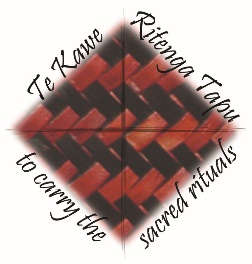 Liturgy Centre – Te Kawe Ritenga Tapu Music Suggestions for May 1st – 29th 20223rd  Sunday of Easter / Te Wā o Pākate – Ascension Sunday / Te Kakenga o te ArikiCatholic Diocese of Auckland Liturgy Centre – Te Kawe Ritenga Tapu Music Suggestions for May 1st – 29th 20223rd  Sunday of Easter / Te Wā o Pākate – Ascension Sunday / Te Kakenga o te ArikiCatholic Diocese of Auckland Liturgy Centre – Te Kawe Ritenga Tapu Music Suggestions for May 1st – 29th 20223rd  Sunday of Easter / Te Wā o Pākate – Ascension Sunday / Te Kakenga o te ArikiCatholic Diocese of Auckland Liturgy Centre – Te Kawe Ritenga Tapu Music Suggestions for May 1st – 29th 20223rd  Sunday of Easter / Te Wā o Pākate – Ascension Sunday / Te Kakenga o te ArikiCatholic Diocese of Auckland Liturgy Centre – Te Kawe Ritenga Tapu Music Suggestions for May 1st – 29th 20223rd  Sunday of Easter / Te Wā o Pākate – Ascension Sunday / Te Kakenga o te ArikiKaupapa Māori – Māori Dimension: Included in the terms of reference for the National Liturgy Office is “ensure the distinctive identity of the Catholic Church in Aotearoa New Zealand with its Māori dimension is present in the liturgy.” (NZCBC’s Terms of Reference for NLO 2015 1.2b.) Kaupapa Māori has been written to support this initiative. The 4th dimension of Kaupapa Māori, is Māori music, and the first priority it lists is to promote the use of Māori music where appropriate. Consider using a waiata (Māori song) listed below, in your parish over the next few weeks. Remember to give your people support to learn it.The Psalmist: “The psalmist, or cantor of the psalm, proclaims the Responsorial Psalm after the first reading and leads the gathered assembly in singing the refrain. The psalmist may also, when necessary, intone the Gospel Acclamation and verse.” Sing to The Lord; Music in Divine Worship: para 34National Liturgy Office: https://www.nlo.org.nz/Marian hymns can be used appropriately at the end of Mass, but not during Mass unless the day is a Marian feast Day.Suggested Mass Settings: In principle, select one mass setting and use it consistently for the parts of the Mass throughout a Liturgical Season. As the season of Ordinary time is very long, you might find it appropriate to use a different mass setting at times, though still important to use the mass setting in its entirety (i.e. the Gloria, Holy Holy, Memorial Acclamation etc. should be from the same musical setting).Suggested Mass Settings: In principle, select one mass setting and use it consistently for the parts of the Mass throughout a Liturgical Season. As the season of Ordinary time is very long, you might find it appropriate to use a different mass setting at times, though still important to use the mass setting in its entirety (i.e. the Gloria, Holy Holy, Memorial Acclamation etc. should be from the same musical setting).Suggested Mass Settings: In principle, select one mass setting and use it consistently for the parts of the Mass throughout a Liturgical Season. As the season of Ordinary time is very long, you might find it appropriate to use a different mass setting at times, though still important to use the mass setting in its entirety (i.e. the Gloria, Holy Holy, Memorial Acclamation etc. should be from the same musical setting).Suggested Mass Settings: In principle, select one mass setting and use it consistently for the parts of the Mass throughout a Liturgical Season. As the season of Ordinary time is very long, you might find it appropriate to use a different mass setting at times, though still important to use the mass setting in its entirety (i.e. the Gloria, Holy Holy, Memorial Acclamation etc. should be from the same musical setting).Suggested Mass Settings: In principle, select one mass setting and use it consistently for the parts of the Mass throughout a Liturgical Season. As the season of Ordinary time is very long, you might find it appropriate to use a different mass setting at times, though still important to use the mass setting in its entirety (i.e. the Gloria, Holy Holy, Memorial Acclamation etc. should be from the same musical setting).NZ Mass SettingsTrilingual chants of the Roman Missal - ICELMass of St Therese – Douglas MewsTe Miha MaoriMary Queen of Peace – Maria GuzzoHopetoun Mass – Chris SkinnerNZ Mass SettingsTrilingual chants of the Roman Missal - ICELMass of St Therese – Douglas MewsTe Miha MaoriMary Queen of Peace – Maria GuzzoHopetoun Mass – Chris SkinnerNZ Mass SettingsTrilingual chants of the Roman Missal - ICELMass of St Therese – Douglas MewsTe Miha MaoriMary Queen of Peace – Maria GuzzoHopetoun Mass – Chris SkinnerNZ Mass SettingsTrilingual chants of the Roman Missal - ICELMass of St Therese – Douglas MewsTe Miha MaoriMary Queen of Peace – Maria GuzzoHopetoun Mass – Chris SkinnerMass of St Francis – Paul Taylor (Australia)Mass of Creation – Marty Haugen (USA)Mass of Joy and Peace – Tony Alonso (USA)Mass of Christ the Saviour – Dan Schutte (USA)Heritage Mass – Owen Alstott (England)Abbreviations - Copyright licensing groups  OL – One Licence,  CCLI Christian Copyright Licensing Inc.  PD – Public DomainPublications SP-Sing Praise, AOV-As One Voice, STTL- Sing to The Lord, GA - Gather Australia, AA – Alleluia Aotearoa, KKM – Ko Ngā Karakia o Te Miha me Ngā Hīmene, COC Carol our Christmas (NZ), CWC2 Catholic Worship Book 2,  NH Ngā Hīmene Abbreviations - Copyright licensing groups  OL – One Licence,  CCLI Christian Copyright Licensing Inc.  PD – Public DomainPublications SP-Sing Praise, AOV-As One Voice, STTL- Sing to The Lord, GA - Gather Australia, AA – Alleluia Aotearoa, KKM – Ko Ngā Karakia o Te Miha me Ngā Hīmene, COC Carol our Christmas (NZ), CWC2 Catholic Worship Book 2,  NH Ngā Hīmene Abbreviations - Copyright licensing groups  OL – One Licence,  CCLI Christian Copyright Licensing Inc.  PD – Public DomainPublications SP-Sing Praise, AOV-As One Voice, STTL- Sing to The Lord, GA - Gather Australia, AA – Alleluia Aotearoa, KKM – Ko Ngā Karakia o Te Miha me Ngā Hīmene, COC Carol our Christmas (NZ), CWC2 Catholic Worship Book 2,  NH Ngā Hīmene Abbreviations - Copyright licensing groups  OL – One Licence,  CCLI Christian Copyright Licensing Inc.  PD – Public DomainPublications SP-Sing Praise, AOV-As One Voice, STTL- Sing to The Lord, GA - Gather Australia, AA – Alleluia Aotearoa, KKM – Ko Ngā Karakia o Te Miha me Ngā Hīmene, COC Carol our Christmas (NZ), CWC2 Catholic Worship Book 2,  NH Ngā Hīmene Abbreviations - Copyright licensing groups  OL – One Licence,  CCLI Christian Copyright Licensing Inc.  PD – Public DomainPublications SP-Sing Praise, AOV-As One Voice, STTL- Sing to The Lord, GA - Gather Australia, AA – Alleluia Aotearoa, KKM – Ko Ngā Karakia o Te Miha me Ngā Hīmene, COC Carol our Christmas (NZ), CWC2 Catholic Worship Book 2,  NH Ngā Hīmene 3rd Easter Year CMay 1st  Entrance AntiphonCry out with joy to God all the earth; O sing to the glory of his name. O render him glorious praise, alleluia.Communion AntiphonJesus said to his disciples: come and eat. And he took bread and gave it to them, alleluia.Acts 5:27-32 40-41We are witnesses to these things and so is the Holy Spirit.Psalm 29I will praise you Lord, for you have rescued me.Apocalypse 5:11-14Then I heard every creature in heaven and on earth and under the sea, and all that is in them, singing, “to the one seated on the throne and to the Lamb be blessing and honour and glory and might forever and ever.”John 21:1-19Jesus took the bread and gave it to them, and did the same with the fish.E Te Matua Whakawhetai https://www.aucklandcatholic.org.nz/liturgy-prayer/waiata-music-2/Ko Hehu Tōku Hēpara, tune - J Irvine, SP 57, Ngā Hīmene 77, KKM 21,Wairua Tapu - Wiremu Ready and Keith Southern © 2002 Ngā Hīmene 95E Te Matua Whakawhetai https://www.aucklandcatholic.org.nz/liturgy-prayer/waiata-music-2/Ko Hehu Tōku Hēpara, tune - J Irvine, SP 57, Ngā Hīmene 77, KKM 21,Wairua Tapu - Wiremu Ready and Keith Southern © 2002 Ngā Hīmene 953rd Easter Year CMay 1st  Entrance AntiphonCry out with joy to God all the earth; O sing to the glory of his name. O render him glorious praise, alleluia.Communion AntiphonJesus said to his disciples: come and eat. And he took bread and gave it to them, alleluia.Acts 5:27-32 40-41We are witnesses to these things and so is the Holy Spirit.Psalm 29I will praise you Lord, for you have rescued me.Apocalypse 5:11-14Then I heard every creature in heaven and on earth and under the sea, and all that is in them, singing, “to the one seated on the throne and to the Lamb be blessing and honour and glory and might forever and ever.”John 21:1-19Jesus took the bread and gave it to them, and did the same with the fish.All Creatures of Our God and King - Francis of Assisi; tr. by Draper SP 120 PDAlleluia Alleluia give Thanks to the Risen Lord - Donald Fishel SP 121 OL* 71342 Alleluia Sing to Jesus - R Pritchard SP 122 AOV 1/191 PD OL* 592e04d2788e1Bread of Life from Heaven - Marty Haugen G OL* 00140 By Your Kingly Power O Risen Lord - R Connolly / J McAuley SP 147 OL 58f822e04e638Celtic Alleluia – Christopher Walker AOV 1/13 OL* 80384 Come to The Feast - Marty Haugen AOV 1/151 OL* 02360Feed us now - R Mann AOV 2/93 OL 117663Glory and Praise to Our God - Dan Schutte AOV 1/16 OL* 80402He Is Risen – R Manalo OL* 88524I Know that My Redeemer Lives – Scott Soper AOV 2/34 OL* 81235Jesus Christ Is Risen Today - Lyra Davidica SP 204 OL* 15096Jesus you are Bread for us - Christopher Walker AOV 1/42 OL* 80313Join in The Dance – D Schutte OCP OL* 81072Make me a Chanel / Prayer of St Francis -S Temple SP 221, AOV 2/126 OL* 80478Now The Green Blade Rises- J.M.C.Crum SP 234 AOV 2/131 OL 61691One Bread One Body - John Foley AOV 1/129 OL*80673Peace I Leave with you © 2015 Barbara Bridge #30139713  OCPPraise my Soul the King of Heaven - Henry F Lyte SP 86 AOV 1/78 OL*592e04d3d8762Praise the Lord Ye Heavens Adore Him - Haydn SP 100 PD OL*97170Send Us As Your Blessing Lord - C Walker AOV 1/181 OL*80568Sing A New Song - Dan Schutte AOV 1/80 OL*80487Sing to the Mountain - Bob Dufford AOV 1/92 OL*80674Table of Plenty - Dan Schutte AOV 2/20 OL*81349The Supper of The Lord – L Rosania OL*80080Day Was Made by The Lord - Christopher Walker AOV 1/183 OL* 80508We Are an Easter People –Alison Carey, Bill Wallace AA 146 OL 378We Walk by Faith - Marty Haugen AOV 1/63 OL*00181PsalmI will praise you Lord,– Lectionary psalms Grail/Gelineau 827 Easter Vigil iv (psalm)I will praise you Lord, – Lyric Psalter p 58 (psalm)All Creatures of Our God and King - Francis of Assisi; tr. by Draper SP 120 PDAlleluia Alleluia give Thanks to the Risen Lord - Donald Fishel SP 121 OL* 71342 Alleluia Sing to Jesus - R Pritchard SP 122 AOV 1/191 PD OL* 592e04d2788e1Bread of Life from Heaven - Marty Haugen G OL* 00140 By Your Kingly Power O Risen Lord - R Connolly / J McAuley SP 147 OL 58f822e04e638Celtic Alleluia – Christopher Walker AOV 1/13 OL* 80384 Come to The Feast - Marty Haugen AOV 1/151 OL* 02360Feed us now - R Mann AOV 2/93 OL 117663Glory and Praise to Our God - Dan Schutte AOV 1/16 OL* 80402He Is Risen – R Manalo OL* 88524I Know that My Redeemer Lives – Scott Soper AOV 2/34 OL* 81235Jesus Christ Is Risen Today - Lyra Davidica SP 204 OL* 15096Jesus you are Bread for us - Christopher Walker AOV 1/42 OL* 80313Join in The Dance – D Schutte OCP OL* 81072Make me a Chanel / Prayer of St Francis -S Temple SP 221, AOV 2/126 OL* 80478Now The Green Blade Rises- J.M.C.Crum SP 234 AOV 2/131 OL 61691One Bread One Body - John Foley AOV 1/129 OL*80673Peace I Leave with you © 2015 Barbara Bridge #30139713  OCPPraise my Soul the King of Heaven - Henry F Lyte SP 86 AOV 1/78 OL*592e04d3d8762Praise the Lord Ye Heavens Adore Him - Haydn SP 100 PD OL*97170Send Us As Your Blessing Lord - C Walker AOV 1/181 OL*80568Sing A New Song - Dan Schutte AOV 1/80 OL*80487Sing to the Mountain - Bob Dufford AOV 1/92 OL*80674Table of Plenty - Dan Schutte AOV 2/20 OL*81349The Supper of The Lord – L Rosania OL*80080Day Was Made by The Lord - Christopher Walker AOV 1/183 OL* 80508We Are an Easter People –Alison Carey, Bill Wallace AA 146 OL 378We Walk by Faith - Marty Haugen AOV 1/63 OL*00181PsalmI will praise you Lord,– Lectionary psalms Grail/Gelineau 827 Easter Vigil iv (psalm)I will praise you Lord, – Lyric Psalter p 58 (psalm)4th Easter Year CMay 8th  Day of Prayer for Seminary VocationsGood Shepherd SundayEntrance AntiphonThe merciful love of the Lord fills the earth; By the Word of the Lord, the heavens were made.Communion AntiphonThe Good Shepherd has risen, who laid down his life for his sheep and willingly died for his sheep, alleluia.Acts 13:14, 43-52I have set you to be a light for the gentiles.Psalm 99We are God’s people, the sheep of his flock.Apocalypse 7:9, 14-17The Lamb will be their shepherd, and he will guide them to springs of the water of life.John 10:27-30I give my sheep eternal life. E Te Matua Whakawhetai https://www.aucklandcatholic.org.nz/liturgy-prayer/waiata-music-2/Ko Hehu Tōku Hēpara, tune - J Irvine, SP 57, Ngā Hīmene 77, KKM 21,Wairua Tapu - Wiremu Ready and Keith Southern © 2002 Ngā Hīmene 95E Te Matua Whakawhetai https://www.aucklandcatholic.org.nz/liturgy-prayer/waiata-music-2/Ko Hehu Tōku Hēpara, tune - J Irvine, SP 57, Ngā Hīmene 77, KKM 21,Wairua Tapu - Wiremu Ready and Keith Southern © 2002 Ngā Hīmene 954th Easter Year CMay 8th  Day of Prayer for Seminary VocationsGood Shepherd SundayEntrance AntiphonThe merciful love of the Lord fills the earth; By the Word of the Lord, the heavens were made.Communion AntiphonThe Good Shepherd has risen, who laid down his life for his sheep and willingly died for his sheep, alleluia.Acts 13:14, 43-52I have set you to be a light for the gentiles.Psalm 99We are God’s people, the sheep of his flock.Apocalypse 7:9, 14-17The Lamb will be their shepherd, and he will guide them to springs of the water of life.John 10:27-30I give my sheep eternal life. A Place Called Home © words, Michael Joncas, Tune Finlandia,Sibelius.  GIA 2016 #100978All Are Welcome - Marty Haugen GC OL* 4All Creatures of Our God and King - Francis of Assisi; tr. by Draper SP 120 PDAlleluia Alleluia give Thanks to the Risen Lord - Donald Fishel SP 121 OL* 71342 Alleluia Sing to Jesus - R Pritchard SP 122 AOV 1/191 PD OL* 592e04d2788e1By Your Kingly Power O Risen Lord - R Connolly / J McAuley SP 147 OL 58f822e04e638Celtic Alleluia – Christopher Walker AOV 1/13 OL* 80384 From the Many Make us One - Tony Alonso OL* 99612He Is Risen – R Manalo OL* 88524I Am the Light of the World - G Hayakawa AOV 1/176 OL* 81294 I Know that My Redeemer Lives – Scott Soper AOV 2/34 OL* 81235Jesus Christ Is Risen Today - Lyra Davidica SP 204 OL* 15096Join in The Dance – D Schutte OCP OL* 81072Ko Hehu Tōku Hēpara, tune - J Irvine, SP 57, Ngā Hīmene 77, KKM 21,Like A Shepherd -R Dufford AOV 1/160 OL* 80672Now The Green Blade Rises- J.M.C.Crum SP 234 AOV 2/131 OL 61691One Bread One Body - John Foley AOV 1/129 OL*80673Peace I Leave with you © 2015 Barbara Bridge #30139713  OCPShepherd Me O God - M Haugen AOV 1/33 OL*00751Sing A New Song - Dan Schutte AOV 1/80 OL*80487The Lord’s My Shepherd words Scottish Psalter, music Jessie Irvine SP 58 (57 Maori) PDThe Lord is My Shepherd - Brian Boniwell AOV 1/26 OL*6e8c21df21dc0557This Day Was Made by The Lord - Christopher Walker AOV 1/183 OL* 80508We Are an Easter People –Alison Carey, Bill Wallace AA 146 OL 378We come to your Feast - Michael Joncas OL*00176We Walk by Faith - Marty Haugen AOV 1/63 OL*00181Psalm 30We are his people – Lyric Psalter p 61 We are his people – Lectionary psalms Grail/Gelineau 849 A Place Called Home © words, Michael Joncas, Tune Finlandia,Sibelius.  GIA 2016 #100978All Are Welcome - Marty Haugen GC OL* 4All Creatures of Our God and King - Francis of Assisi; tr. by Draper SP 120 PDAlleluia Alleluia give Thanks to the Risen Lord - Donald Fishel SP 121 OL* 71342 Alleluia Sing to Jesus - R Pritchard SP 122 AOV 1/191 PD OL* 592e04d2788e1By Your Kingly Power O Risen Lord - R Connolly / J McAuley SP 147 OL 58f822e04e638Celtic Alleluia – Christopher Walker AOV 1/13 OL* 80384 From the Many Make us One - Tony Alonso OL* 99612He Is Risen – R Manalo OL* 88524I Am the Light of the World - G Hayakawa AOV 1/176 OL* 81294 I Know that My Redeemer Lives – Scott Soper AOV 2/34 OL* 81235Jesus Christ Is Risen Today - Lyra Davidica SP 204 OL* 15096Join in The Dance – D Schutte OCP OL* 81072Ko Hehu Tōku Hēpara, tune - J Irvine, SP 57, Ngā Hīmene 77, KKM 21,Like A Shepherd -R Dufford AOV 1/160 OL* 80672Now The Green Blade Rises- J.M.C.Crum SP 234 AOV 2/131 OL 61691One Bread One Body - John Foley AOV 1/129 OL*80673Peace I Leave with you © 2015 Barbara Bridge #30139713  OCPShepherd Me O God - M Haugen AOV 1/33 OL*00751Sing A New Song - Dan Schutte AOV 1/80 OL*80487The Lord’s My Shepherd words Scottish Psalter, music Jessie Irvine SP 58 (57 Maori) PDThe Lord is My Shepherd - Brian Boniwell AOV 1/26 OL*6e8c21df21dc0557This Day Was Made by The Lord - Christopher Walker AOV 1/183 OL* 80508We Are an Easter People –Alison Carey, Bill Wallace AA 146 OL 378We come to your Feast - Michael Joncas OL*00176We Walk by Faith - Marty Haugen AOV 1/63 OL*00181Psalm 30We are his people – Lyric Psalter p 61 We are his people – Lectionary psalms Grail/Gelineau 849 5th Easter Year CMay 15th  Entrance AntiphonO sing a new song to the Lord,For he has worked wonders;In the sight of the nationsHe has shown his deliverance, alleluia.Communion AntiphonI am the true vine and you are the branches, says the Lord.Whoever remains in me, and I in him, bears fruit in plenty, alleluia..Acts 14:21-27They called the Church together and related all that God had done with them.Psalm 144I will praise your name forever, my King and my God.Apocalypse 21:1-5God will wipe every tear from their eyes. John 13:31-35I give you a new commandment, that you love one another.E Te Matua Whakawhetai https://www.aucklandcatholic.org.nz/liturgy-prayer/waiata-music-2/Ko Hehu Tōku Hēpara, tune - J Irvine, SP 57, Ngā Hīmene 77, KKM 21,Wairua Tapu - Wiremu Ready and Keith Southern © 2002 Ngā Hīmene 95E Te Matua Whakawhetai https://www.aucklandcatholic.org.nz/liturgy-prayer/waiata-music-2/Ko Hehu Tōku Hēpara, tune - J Irvine, SP 57, Ngā Hīmene 77, KKM 21,Wairua Tapu - Wiremu Ready and Keith Southern © 2002 Ngā Hīmene 955th Easter Year CMay 15th  Entrance AntiphonO sing a new song to the Lord,For he has worked wonders;In the sight of the nationsHe has shown his deliverance, alleluia.Communion AntiphonI am the true vine and you are the branches, says the Lord.Whoever remains in me, and I in him, bears fruit in plenty, alleluia..Acts 14:21-27They called the Church together and related all that God had done with them.Psalm 144I will praise your name forever, my King and my God.Apocalypse 21:1-5God will wipe every tear from their eyes. John 13:31-35I give you a new commandment, that you love one another.A New Commandment GA 318  A Place Called Home © words, Michael Joncas, Tune Finlandia,Sibelius.  GIA 2016 #100978All Are Welcome - Marty Haugen GC OL* 4All Creatures of Our God and King - Francis of Assisi; tr. by Draper SP 120 PDAlleluia Alleluia give Thanks to the Risen Lord - Donald Fishel SP 121 OL* 71342 Behold the Glory of God - R O’Connor AOV 1/156 OL* 81511Bread for the world Broken - Christopher Walker AOV 1/60 OL* 80991 By Your Kingly Power O Risen Lord - R Connolly / J McAuley SP 147 OL 58f822e04e638Celtic Alleluia – Christopher Walker AOV 1/13 OL* 80384 Come Down O Love Divine - R F Littledate SP 151 AOV 1/118 OL* 592e04d2bbd2fEye has not Seen - Marty Haugen AOV 1/146 OL* 596He Is Risen – R Manalo OL* 88524I Am The Vine © 2008 John Michael Talbot OL#75735I Have Loved You – M Joncas GA 402 AOV 1/126 OL* 80636I Know that My Redeemer Lives – Scott Soper AOV 2/34 OL* 81235Jesus Christ Is Risen Today - Lyra Davidica SP 204 OL* 15096Join in The Dance – D Schutte OCP OL* 81072Like A Shepherd -R Dufford AOV 1/160 OL* 80672Love is his Word Love is his Way - Carl Schalk STTL 132 GA 462 OL 28673Love Is the Greatest Gift - Erica Marshall AOV 2/86 OL 72834Now The Green Blade Rises- J.M.C.Crum SP 234 AOV 2/131 OL 61691Peace I Leave with you © 2015 Barbara Bridge #30139713  OCPSing A New Song - Dan Schutte AOV 1/80 OL*80487The Lord Hears the Cry of the Poor - Owen Alstott GP3 OL*107049This Day Was Made by The Lord - Christopher Walker AOV 1/183 OL* 80508This is my Commandment PDWe Are an Easter People –Alison Carey, Bill Wallace AA 146 OL 378We come to your feast - Michael Joncas OL*00176Will you Love Me -Brian Boniwell AOV1/40 OL*3fd2260141baff86Psalm 145  I will praise your name foreverLyric Psalter C p 64 Bob Hurd https://www.youtube.com/watch?v=FI7ZA1Z4CQsLectionary psalms Grail/Gelineau 852A New Commandment GA 318  A Place Called Home © words, Michael Joncas, Tune Finlandia,Sibelius.  GIA 2016 #100978All Are Welcome - Marty Haugen GC OL* 4All Creatures of Our God and King - Francis of Assisi; tr. by Draper SP 120 PDAlleluia Alleluia give Thanks to the Risen Lord - Donald Fishel SP 121 OL* 71342 Behold the Glory of God - R O’Connor AOV 1/156 OL* 81511Bread for the world Broken - Christopher Walker AOV 1/60 OL* 80991 By Your Kingly Power O Risen Lord - R Connolly / J McAuley SP 147 OL 58f822e04e638Celtic Alleluia – Christopher Walker AOV 1/13 OL* 80384 Come Down O Love Divine - R F Littledate SP 151 AOV 1/118 OL* 592e04d2bbd2fEye has not Seen - Marty Haugen AOV 1/146 OL* 596He Is Risen – R Manalo OL* 88524I Am The Vine © 2008 John Michael Talbot OL#75735I Have Loved You – M Joncas GA 402 AOV 1/126 OL* 80636I Know that My Redeemer Lives – Scott Soper AOV 2/34 OL* 81235Jesus Christ Is Risen Today - Lyra Davidica SP 204 OL* 15096Join in The Dance – D Schutte OCP OL* 81072Like A Shepherd -R Dufford AOV 1/160 OL* 80672Love is his Word Love is his Way - Carl Schalk STTL 132 GA 462 OL 28673Love Is the Greatest Gift - Erica Marshall AOV 2/86 OL 72834Now The Green Blade Rises- J.M.C.Crum SP 234 AOV 2/131 OL 61691Peace I Leave with you © 2015 Barbara Bridge #30139713  OCPSing A New Song - Dan Schutte AOV 1/80 OL*80487The Lord Hears the Cry of the Poor - Owen Alstott GP3 OL*107049This Day Was Made by The Lord - Christopher Walker AOV 1/183 OL* 80508This is my Commandment PDWe Are an Easter People –Alison Carey, Bill Wallace AA 146 OL 378We come to your feast - Michael Joncas OL*00176Will you Love Me -Brian Boniwell AOV1/40 OL*3fd2260141baff86Psalm 145  I will praise your name foreverLyric Psalter C p 64 Bob Hurd https://www.youtube.com/watch?v=FI7ZA1Z4CQsLectionary psalms Grail/Gelineau 8526th  Easter Year CMay 22nd Entrance AntiphonProclaim a joyful sound and let it be heard; Proclaim to the ends of the earth: The Lord has freed his people, alleluia.Communion AntiphonIf you love me, keep my commandments, says the Lord, and I will ask the Father and he will send you another Paraclete, to abide with you forever, alleluia. Acts 15:1-2, 22-29It has seemed good to the Holy Spirit and to us to impose on you no further burden than what is essential.Psalm 66O God, let all the nations praise you.Apocalypse 21:10-14,22-23The angels showed me the holy city Jerusalem coming down out of heaven from God.John 14:23-29The Holy Spirit will teach you everything, and remind you of all that I have said to you.E Te Matua Whakawhetai https://www.aucklandcatholic.org.nz/liturgy-prayer/waiata-music-2/Ko Hehu Tōku Hēpara, tune - J Irvine, SP 57, Ngā Hīmene 77, KKM 21,Wairua Tapu - Wiremu Ready and Keith Southern © 2002 Ngā Hīmene 95E Te Matua Whakawhetai https://www.aucklandcatholic.org.nz/liturgy-prayer/waiata-music-2/Ko Hehu Tōku Hēpara, tune - J Irvine, SP 57, Ngā Hīmene 77, KKM 21,Wairua Tapu - Wiremu Ready and Keith Southern © 2002 Ngā Hīmene 956th  Easter Year CMay 22nd Entrance AntiphonProclaim a joyful sound and let it be heard; Proclaim to the ends of the earth: The Lord has freed his people, alleluia.Communion AntiphonIf you love me, keep my commandments, says the Lord, and I will ask the Father and he will send you another Paraclete, to abide with you forever, alleluia. Acts 15:1-2, 22-29It has seemed good to the Holy Spirit and to us to impose on you no further burden than what is essential.Psalm 66O God, let all the nations praise you.Apocalypse 21:10-14,22-23The angels showed me the holy city Jerusalem coming down out of heaven from God.John 14:23-29The Holy Spirit will teach you everything, and remind you of all that I have said to you.A Place Called Home © words, Michael Joncas, Tune Finlandia,Sibelius.  GIA 2016 #100978All Are Welcome - Marty Haugen GC OL* 4Alleluia Sing to Jesus - R Pritchard SP 122 AOV 1/191 PD OL* 592e04d2788e1A New Commandment GA 318 composer unknownBy Your Kingly Power O Risen Lord - R Connolly / J McAuley SP 147 OL 58f822e04e638Celtic Alleluia – Christopher Walker AOV 1/13 OL* 80384 Eye has not Seen - Marty Haugen AOV 1/146 OL* 596He Is Risen – R Manalo OL* 88524I Know that My Redeemer Lives – Scott Soper AOV 2/34 OL* 81235Jesus Christ Is Risen Today - Lyra Davidica SP 204 OL* 15096Join in The Dance – D Schutte OCP OL* 81072Let There be Peace on Earth - S Miller and J Jackson AOV 1/190 OL* 02424Love is his Word Love is his Way - Carl Schalk STTL 132 GA 462 OL 28673Love Is the Greatest Gift - Erica Marshall AOV 2/86 OL 72834Make me a Chanel / Prayer of St Francis -S Temple SP 221, AOV 2/126 OL* 80478One Bread One Body - John Foley AOV 1/129 OL*80673Peace I Leave with You © 1986 Barbara Bridge 2015 #30139713 OCPSing A New Song - Dan Schutte AOV 1/80 OL*80487Sing to the Mountain - Bob Dufford AOV 1/92 OL*80674Strong and Constant - Frank Andersen AOV 1/110 OL* 119103There is a Longing in our Heart - Anne Quigley OL 80059They'll Know we are Christians - Peter Scholte AOV 1/130 OL*97001This Day Was Made by The Lord - Christopher Walker AOV 1/183 OL* 80508Til The End of Time – Michael Mangan OL 14667We Remember- Marty Haugen AOV 1/81 OL*00179Where Charity and Love Are God Abides - D Jillett & D Mews STTL 109Psalm 67 O God let all the nations praise youLyric Psalter C p 67Lectionary psalms Grail/Gelineau 855Kraemer https://www.youtube.com/watch?v=8pP-TIP_eAAA Place Called Home © words, Michael Joncas, Tune Finlandia,Sibelius.  GIA 2016 #100978All Are Welcome - Marty Haugen GC OL* 4Alleluia Sing to Jesus - R Pritchard SP 122 AOV 1/191 PD OL* 592e04d2788e1A New Commandment GA 318 composer unknownBy Your Kingly Power O Risen Lord - R Connolly / J McAuley SP 147 OL 58f822e04e638Celtic Alleluia – Christopher Walker AOV 1/13 OL* 80384 Eye has not Seen - Marty Haugen AOV 1/146 OL* 596He Is Risen – R Manalo OL* 88524I Know that My Redeemer Lives – Scott Soper AOV 2/34 OL* 81235Jesus Christ Is Risen Today - Lyra Davidica SP 204 OL* 15096Join in The Dance – D Schutte OCP OL* 81072Let There be Peace on Earth - S Miller and J Jackson AOV 1/190 OL* 02424Love is his Word Love is his Way - Carl Schalk STTL 132 GA 462 OL 28673Love Is the Greatest Gift - Erica Marshall AOV 2/86 OL 72834Make me a Chanel / Prayer of St Francis -S Temple SP 221, AOV 2/126 OL* 80478One Bread One Body - John Foley AOV 1/129 OL*80673Peace I Leave with You © 1986 Barbara Bridge 2015 #30139713 OCPSing A New Song - Dan Schutte AOV 1/80 OL*80487Sing to the Mountain - Bob Dufford AOV 1/92 OL*80674Strong and Constant - Frank Andersen AOV 1/110 OL* 119103There is a Longing in our Heart - Anne Quigley OL 80059They'll Know we are Christians - Peter Scholte AOV 1/130 OL*97001This Day Was Made by The Lord - Christopher Walker AOV 1/183 OL* 80508Til The End of Time – Michael Mangan OL 14667We Remember- Marty Haugen AOV 1/81 OL*00179Where Charity and Love Are God Abides - D Jillett & D Mews STTL 109Psalm 67 O God let all the nations praise youLyric Psalter C p 67Lectionary psalms Grail/Gelineau 855Kraemer https://www.youtube.com/watch?v=8pP-TIP_eAAAscension Sunday Year CMay 29th Entrance AntiphonMen of Galilee, why gaze in wonder at the heavens?This Jesus whom you saw ascending into heavenWill return as you saw him go, alleluiaCommunion AntiphonBehold, I am with you always, even to the end of the age, alleluia.Acts1:1-11You will be my witnesses in Jerusalem, in all Judea and Samaria, and to the ends of the earth.Psalm 46God mounts the throne to shouts of joy: a blare of trumpets for the Lord.Ephesians:1:17-23Let us hold fast to the confession of our hope without wavering, for he who has promised is faithful.Luke 24:46-53While he was blessing them, he withdrew from them and was carried up into heaven.E Te Matua Whakawhetai https://www.aucklandcatholic.org.nz/liturgy-prayer/waiata-music-2/Ko Hehu Tōku Hēpara, tune - J Irvine, SP 57, Ngā Hīmene 77, KKM 21,Wairua Tapu - Wiremu Ready and Keith Southern © 2002 Ngā Hīmene 95E Te Matua Whakawhetai https://www.aucklandcatholic.org.nz/liturgy-prayer/waiata-music-2/Ko Hehu Tōku Hēpara, tune - J Irvine, SP 57, Ngā Hīmene 77, KKM 21,Wairua Tapu - Wiremu Ready and Keith Southern © 2002 Ngā Hīmene 95Ascension Sunday Year CMay 29th Entrance AntiphonMen of Galilee, why gaze in wonder at the heavens?This Jesus whom you saw ascending into heavenWill return as you saw him go, alleluiaCommunion AntiphonBehold, I am with you always, even to the end of the age, alleluia.Acts1:1-11You will be my witnesses in Jerusalem, in all Judea and Samaria, and to the ends of the earth.Psalm 46God mounts the throne to shouts of joy: a blare of trumpets for the Lord.Ephesians:1:17-23Let us hold fast to the confession of our hope without wavering, for he who has promised is faithful.Luke 24:46-53While he was blessing them, he withdrew from them and was carried up into heaven.All Creatures of Our God and King - Francis of Assisi; tr. by Draper SP 120 PDAll the Ends of The Earth - Bob Dufford AOV1/76 OL* 81394 All You works of God - Marty Haugen AOV 1/19 OL* 00013 Alleluia Alleluia give Thanks to the Risen Lord - Donald Fishel SP 121 OL* 71342 Alleluia Sing to Jesus - R Pritchard SP 122 AOV 1/191 PD OL* 592e04d2788e1Behold the Glory of God - R O’Connor AOV 1/156 OL* 81511Bread of Life - B Farrell AOV 1/164 OL* 80555 Bring Forth the Kingdom - Marty Haugen AOV 2/4 OL* 00026Glory and Praise to Our God - Dan Schutte AOV 1/16 OL* 80402God’s Spirit Is in My Heart (Go Tell Everyone) - A Dale & H Richards STTL 75 OL 40688Go Now You Are Sent Forth - Leo Watt STTL 82 OL * 24686Hail Redeemer - Patrick Brennan SP 184 OL* 80905Holy God We Praise Thy Name -Clarence a Walworth SP 194 OL* 83990Praise my Soul the King of Heaven - Henry F Lyte SP 86 AOV 1/78 OL*592e04d3d8762Praise the Lord Ye Heavens Adore Him - Haydn SP 100 PD OL*97170Praise to the Holiest -John Henry Newman, music Weis & Webb SP 267/8 OL*30138502Til The End of Time – Michael Mangan OL 14667The Summons - John Bell GA 502 OL 5950acb7918c4We Remember- Marty Haugen AOV 1/81 OL*00179We Walk by Faith - Marty Haugen AOV 1/63 OL*00181When I Needed A Neighbour - S Carter AOV 2/136 OL 5a8ffd027baacAll Creatures of Our God and King - Francis of Assisi; tr. by Draper SP 120 PDAll the Ends of The Earth - Bob Dufford AOV1/76 OL* 81394 All You works of God - Marty Haugen AOV 1/19 OL* 00013 Alleluia Alleluia give Thanks to the Risen Lord - Donald Fishel SP 121 OL* 71342 Alleluia Sing to Jesus - R Pritchard SP 122 AOV 1/191 PD OL* 592e04d2788e1Behold the Glory of God - R O’Connor AOV 1/156 OL* 81511Bread of Life - B Farrell AOV 1/164 OL* 80555 Bring Forth the Kingdom - Marty Haugen AOV 2/4 OL* 00026Glory and Praise to Our God - Dan Schutte AOV 1/16 OL* 80402God’s Spirit Is in My Heart (Go Tell Everyone) - A Dale & H Richards STTL 75 OL 40688Go Now You Are Sent Forth - Leo Watt STTL 82 OL * 24686Hail Redeemer - Patrick Brennan SP 184 OL* 80905Holy God We Praise Thy Name -Clarence a Walworth SP 194 OL* 83990Praise my Soul the King of Heaven - Henry F Lyte SP 86 AOV 1/78 OL*592e04d3d8762Praise the Lord Ye Heavens Adore Him - Haydn SP 100 PD OL*97170Praise to the Holiest -John Henry Newman, music Weis & Webb SP 267/8 OL*30138502Til The End of Time – Michael Mangan OL 14667The Summons - John Bell GA 502 OL 5950acb7918c4We Remember- Marty Haugen AOV 1/81 OL*00179We Walk by Faith - Marty Haugen AOV 1/63 OL*00181When I Needed A Neighbour - S Carter AOV 2/136 OL 5a8ffd027baacFor support, feedback, questions or to offer further suggestions, contact judithc@cda.org.nzPsalms: https://www.musicformass.co.uk/ausnz/index.html Follow the link and click the music tab in the green box at the bottom of the page. These are free-use in church, but need to be acknowledged when used.For support, feedback, questions or to offer further suggestions, contact judithc@cda.org.nzPsalms: https://www.musicformass.co.uk/ausnz/index.html Follow the link and click the music tab in the green box at the bottom of the page. These are free-use in church, but need to be acknowledged when used.For support, feedback, questions or to offer further suggestions, contact judithc@cda.org.nzPsalms: https://www.musicformass.co.uk/ausnz/index.html Follow the link and click the music tab in the green box at the bottom of the page. These are free-use in church, but need to be acknowledged when used.For support, feedback, questions or to offer further suggestions, contact judithc@cda.org.nzPsalms: https://www.musicformass.co.uk/ausnz/index.html Follow the link and click the music tab in the green box at the bottom of the page. These are free-use in church, but need to be acknowledged when used.For support, feedback, questions or to offer further suggestions, contact judithc@cda.org.nzPsalms: https://www.musicformass.co.uk/ausnz/index.html Follow the link and click the music tab in the green box at the bottom of the page. These are free-use in church, but need to be acknowledged when used.